MINISTERUL MEDIULUI, APELOR ȘI PĂDURILOR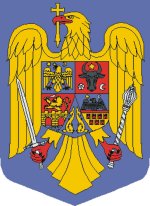 ORDIN 
Nr ………../ …………..pentru modificarea Schemei de ajutor de stat regional pentru investiţii având ca scop reducerea efectelor negative ale deşeurilor asupra mediului şi reducerea consumului de resurse primare, aprobată prin Ordinul ministrului mediului, apelor și pădurilor nr. 2.269/2022Luând în considerare Referatul de aprobare al Administraţiei Fondului pentru Mediu                         nr. ................../...........................2023 pentru modificarea Schemei de ajutor de stat regional pentru investiţii având ca scop reducerea efectelor negative ale deşeurilor asupra mediului şi reducerea consumului de resurse primare,Ținând cont de Avizul Consiliului Concurenţei nr. ............. din ....................., emis în baza prevederilor art. 7 alin. (7) şi (8) din Ordonanţa de urgenţă a Guvernului nr. 77/2014 privind procedurile naţionale în domeniul ajutorului de stat, precum şi pentru modificarea şi completarea Legii concurenţei nr. 21/1996, aprobată cu modificări şi completări prin Legea nr. 20/2015, cu modificările şi completările ulterioare, precum şi de Avizul consultativ al Ministerului Investiţiilor şi Proiectelor Europene nr. ................. din ...................,În temeiul art. 57 alin. (1), (4) şi (5) din Ordonanţa de urgenţă a Guvernului nr. 57/2019 privind Codul administrativ, cu modificările şi completările ulterioare, precum și al art. 13 alin. (4) din Hotărârea Guvernului nr. 43/2020 privind organizarea şi funcţionarea Ministerului Mediului, Apelor şi Pădurilor, cu modificările şi completările ulterioare, ministrul mediului, apelor şi pădurilor emite prezentul ORDIN:Art. I Schema de ajutor de stat regional pentru investiţii având ca scop reducerea efectelor negative ale deşeurilor asupra mediului şi reducerea consumului de resurse primare, aprobată prin Ordinul ministrului mediului, apelor şi pădurilor nr. 2.269/2022, publicat în Monitorul Oficial al României, Partea I, nr. 978 din 7 octombrie 2022, cu modificările ulterioare, se modifică după cum urmează:La articolul 3, litera j) se modifică și va avea următorul cuprins: ”j) Decizia Comisiei Europene nr. C(2021) 9750 final/20.12.2021 de autorizare a hărţii notificate a ajutoarelor de stat regionale aferente perioadei 2022-2027 pentru România, cu modificările ulterioare”.Articolul 7 se modifică și va avea următorul cuprins:”Articolul 7 Schema de ajutor de stat se adresează operatorilor economici care realizează investiţii iniţiale în oricare dintre cele 8 regiuni de dezvoltare ale României, în conformitate cu harta ajutoarelor regionale pentru România pentru perioada 1 ianuarie 2022-31 decembrie 2027, astfel cum a fost aceasta aprobată prin Decizia Comisiei Europene nr. C(2021) 9750 final/20.12.2021, cu modificările ulterioare”.La articolul 19, alineatul (2) se modifică și va avea următorul cuprins: ”(2) Intensitatea ajutorului nu poate depăşi valorile maxime aprobate de Comisia Europeană, prevăzute în anexa care face parte integrantă din Schemă.”La anexa la schema de ajutor de stat regional, tabelul intitulat ”Zone „a“ se modifică și va avea următorul cuprins:Zone „a“Art. II Prezentul ordin se publică în Monitorul Oficial al României, Partea I.Ministrul mediului, apelor şi pădurilor,TÁNCZOS Barna Codul NUTSDenumirea regiunii NUTS Intensitatea maximă a ajutorului 1.01.2022-31.12.2027Intensitatea maximă a ajutorului 1.01.2022-31.12.2027Intensitatea maximă a ajutorului 1.01.2022-31.12.2027Codul NUTSDenumirea regiunii NUTS Întreprinderi mariÎntreprinderi mijlociiÎntreprinderi miciRO11Nord-VestNord-VestNord-VestNord-VestRO111Bihor40%50%60% RO112Bistriţa-Năsăud50%60% 70% RO113Cluj40%50%60% RO114Maramureş50%60%70% RO115Satu Mare50%60%70% RO116Sălaj50%60%70% RO12CentruCentruCentruCentruRO121Alba50%60%70% RO122Braşov40%50%60% RO123Covasna40%50%60% RO124Harghita40%50%60% RO125Mureş50%60%70% RO126Sibiu40%50%60% RO12Nord-EstNord-EstNord-EstNord-EstRO211Bacău60%70%75%*) RO212Botoşani60%70%75% RO213Iaşi50%60%70% RO214Neamţ60%70%75% RO215Suceava60%70%75% RO216Vaslui60%70%75% RO22Sud-EstSud-EstSud-EstSud-EstRO221Brăila60%70%75% RO222Buzău60%70%75% RO223Constanţa50%60%70% RO224Galaţi 70%75%75% RO225Vrancea60%70%75% RO226Tulcea60%70%75% RO31Sud-MunteniaSud-MunteniaSud-MunteniaSud-MunteniaRO311Argeş50%60%70% RO312Călăraşi60%70%75% RO313Dâmboviţa50%60%70% RO314Giurgiu50%60%70% RO315Ialomiţa60%70%75% RO316Prahova70%75%75% RO317Teleorman60%70%75% RO41Sud-Vest OlteniaSud-Vest OlteniaSud-Vest OlteniaSud-Vest OlteniaRO411Dolj70%75%75% RO412Gorj70%75%75% RO413Mehedinţi60%70%75% RO414Olt60%70%75% RO415Vâlcea60%70%75% RO42VestVestVestVestRO421Arad30%40%50% RO422Caraş-Severin40%50%60% RO423Hunedoara50%60%70% RO424Timiş30%40%50% 